JEDILNIK 12.06-16.06.2023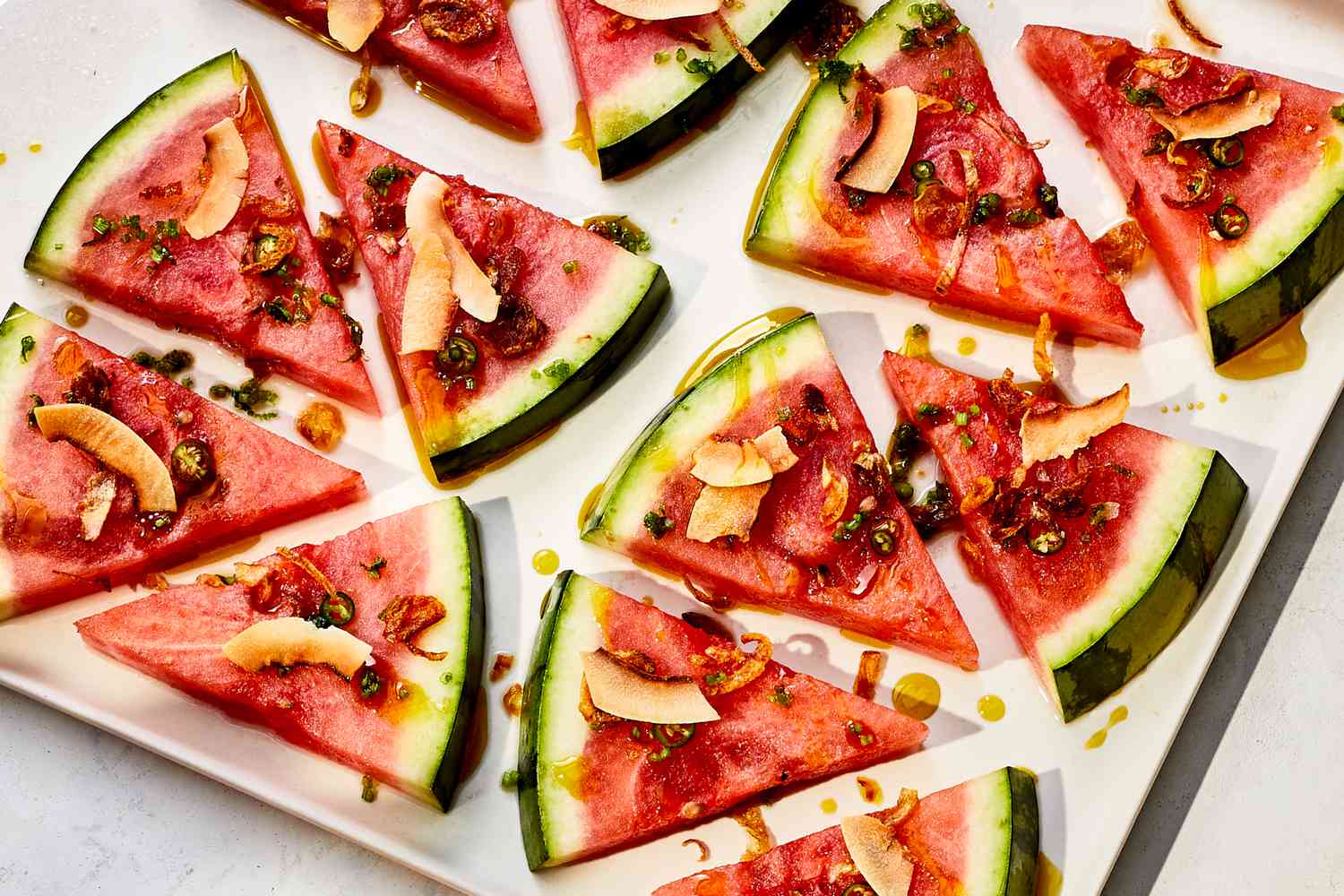 DIETNI JEDILNIKKatalog vsebnosti alergenov v živilih:DATUMMALICAKOSILOPONEDELJEK12. 06. 2023Carski praženec s suhim sadjem, zeliščni čaj z medom, bananaKrompirjeva zelenjavna juha, marelični cmoki z drobtinami, mešani sadni kompotTOREK13. 06. 2023Polbeli kruh, kuhan pršut, sadni čaj z limono, nektarinaŠS Dodatno (Češnjev paradižnik) Kokošja juha, piščančji paprikaš s testeninami, mešana zelena solataSREDA14. 06. 2023Črni kruh, maslo, med, žitna bela kava, lubenicaBistra goveja juha, svinjski zrezki v naravni omaki, pečen mladi krompir z zelenjavo, zeljna solataČETRTEK15. 06. 2023Mlečni riž, BIO mleko, kakavov posip ali marmelada, sadni čaj z limono, bananaMesna ragu juha z puhastimi cmočki in zelenjavo, paradižnik in kumare v solati, domači banani kolač                                        PETEK16. 06. 2023Sirova štručka, zeliščni čaj z limono, hruškaKrompirjev zos s kislimi kumaricami in piščančjo hrenovko, rdeča pesa v solati, vanilijev pudingDATUMCELIAKIJA (BREZGLUTENSKI) - BGALERGIJA NA MLEKO (INTOLERANCA NA LAKTOZO)- DIETNI BREZ MLEKA (IL)PONEDELJEK12. 06. 2023MALICA:  BG moka, ostala živila brez sledov glutenaKOSILO: Živila brez sledov glutena, BG cmoki, brez drobtinP. MALICA: BG štručkaMALICA:  Brez sledov mleka in laktozeKOSILO: Sestavljeno iz živil brez sledov mleka in laktoze, cmoki brez sledov mleka in laktozeP. MALICA: Štručka brez sledov mleka in laktozeTOREK13. 06. 2023MALICA:  BG kruh, ostala živila brez sledov glutenaKOSILO: Živila brez sledov glutena, BG testenine, brez dodane mokeP.MALICA: BG kruhMALICA: Brez sledov mleka in laktoze, z riževim ali ovsenim napitkomKOSILO: Živila brez sledov mleka in laktoze, brez dodane smetane, testenine brez sledov mlekaP.MALICA: Kruh brez sledov mleka in laktozeSREDA14. 06. 2023MALICA: BG kruh, rižev napitekKOSILO: Živila brez sledov glutenaP.MALICA: BG žepekMALICA: Brez sledov mleka in laktoze, margarina, rižev napitekKOSILO: Sestavljeno iz živil brez sledov mleka in laktozeP.MALICA: Žepek brez skuteČETRTEK15. 06. 2023MALICA: Brez sledov glutenaKOSILO: Ostala živila brez sledov glutena, BG cmočki, BG kolačP.MALICA: BG piškotiMALICA: Z riževim ali ovsenim napitkomKOSILO: Brez sledov mleka in laktoze, Cmočki brez mlekaP.MALICA: Piškoti brez sledov mleka in laktoze, sojin jogurtPETEK16. 06. 2023MALICA: BG štručkaKOSILO: Brez živil, ki vsebujejo sledove glutena, brez mokeP.MALICA: Brez sledov glutenaMALICA: Brez sledov mleka in laktoze, štručka brez siraKOSILO: Živila brez sledov mleka in laktoze, brez smetaneP.MALICA: Rižev jogurtOPOMBE:Pri dnevnem kosilu vedno na voljo ohlajen čaj ali pa sveža voda z limono.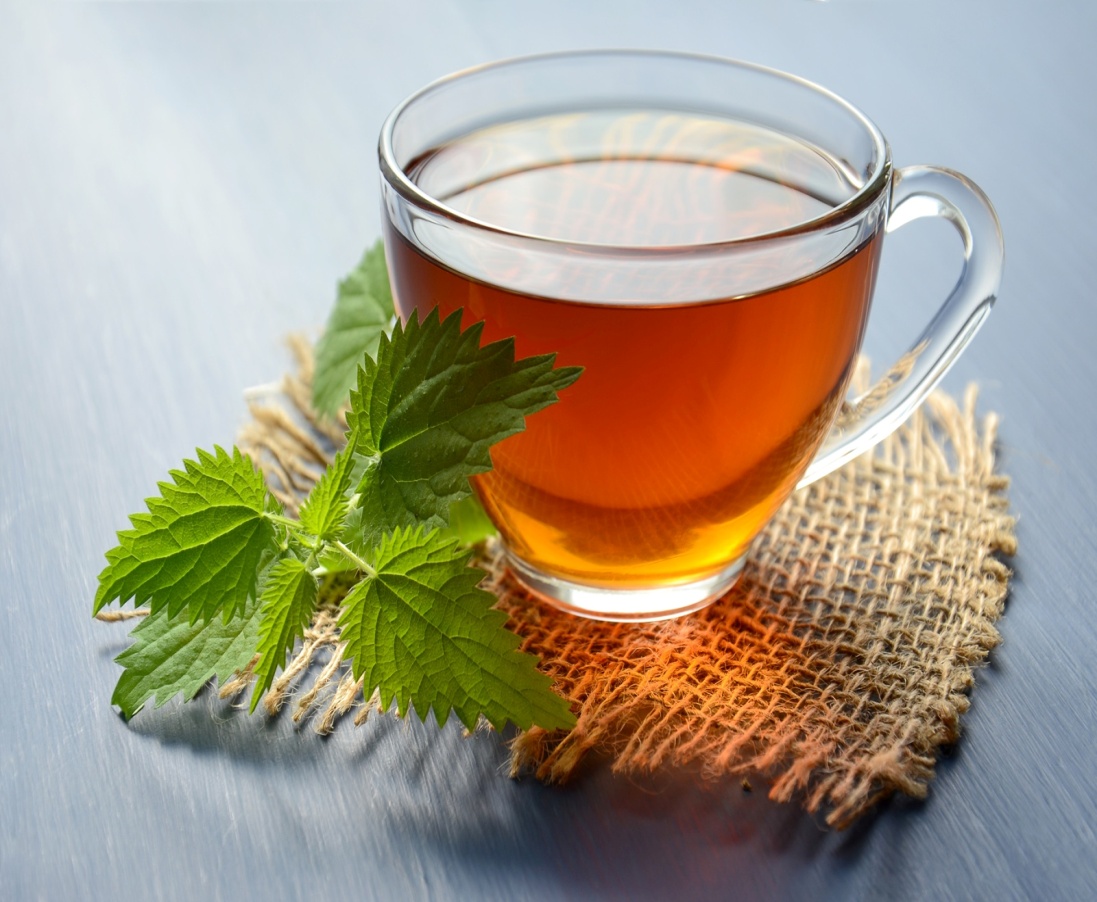 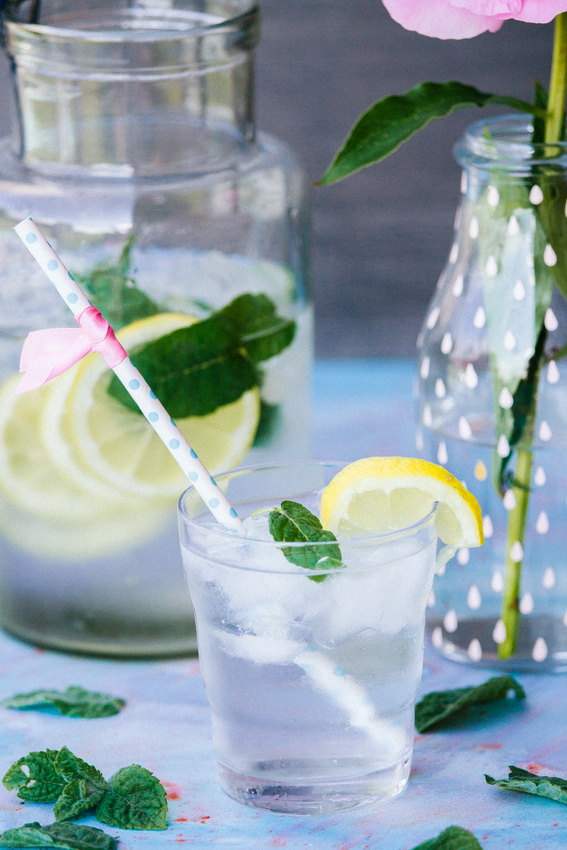 V PRIMERU ZAPLETOV PRI DOBAVI ŽIVIL SI PRIDRŽUJEMO PRAVICO DO SPREMEMBE JEDILNIKA.  BIO ŽIVILO IZ KONTROLIRANE EKOLOŠKE PRIDELAVE LOKALNO PRIDELANA/PREDELANA  ŽIVILA SE VKLJUČUJEJO GLEDE NA SEZONSKO PONUDBO. ŠS-ŠOLSKA SHEMAKer v prehrani otrok ni omejitev glede uživanja alergenov in ker za otroke, ki potrebujejo dietno prehrano, pripravljamo individualne dietne jedilnike, alergenov na jedilnikih ne bomo označevali.oznakaalergen1ŽITA, KI VSEBUJEJO GLUTEN ( pšenica, rž, ječmen, oves, pira, kamut ali njihove križane vrste ali proizvodi iz njih)2RAKI IN PROIZVODI IZ NJIH3JAJCA IN PROIZVODI IZ NJIH4RIBE IN PROZVODI IZ NJIHAARAŠIDI IN PROIZVODI Z NJIHSZRNJE SOJE IN PROIZVODI IZ NJIHLMLEKO IN MLEČNI PROIZVODI, KI VSEBUJEJO LAKTOZOOOREŠKI - mandeljni, orehi, lešniki, indijski oreščki, ameriški orehi, brazilski oreščki, pistacija, makadamija IN PROIZVODI IZ NJIHZLISTNA ZELENA IN PROIZVODI IZ NJIHGSGORČIČNO SEME IN PROIZVODI IZ NJIHSSSEZAMOVO SEME IN PROIZVODI IZ NJIHŽŽVEPLOV DIOKSID IN SULFITI ((v koncentraciji več kot 100mg/kg ali 10mg/l, izraženi kot SO2)VVOLČJI BOB IN PROIZVODI IZ NJIHMMEHKUŽCI IN PROIZVODI IZ NJIH